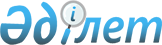 О внесении изменения в постановление акимата Северо-Казахстанской области от 03 ноября 2017 года № 438 "Об утверждении расположения специальных стационарных помещений для распространения религиозной литературы и иных информационных материалов религиозного содержания, предметов религиозного назначения"Постановление акимата Северо-Казахстанской области от 8 января 2021 года № 1. Зарегистрировано Департаментом юстиции Северо-Казахстанской области 11 января 2021 года № 6919
      В соответствии с подпунктом 7) статьи 5 Закона Республики Казахстан от 11 октября 2011 года "О религиозной деятельности и религиозных объединениях", статьей 26 Закона Республики Казахстан от 6 апреля 2016 года "О правовых актах" акимат Северо-Казахстанской области ПОСТАНОВЛЯЕТ:
      1. Внести в постановление акимата Северо-Казахстанской области "Об утверждении расположения специальных стационарных помещений для распространения религиозной литературы и иных информационных материалов религиозного содержания, предметов религиозного назначения" от 03 ноября 2017 года № 438 (опубликовано 22 ноября 2017 года в Эталонном контрольном банке нормативных правовых актов Республики Казахстан в электронном виде, зарегистрировано в Реестре государственной регистрации нормативных правовых актов под № 4365) следующее изменение:
      приложение к постановлению изложить в новой редакции, согласно приложению к настоящему постановлению.
      2. Коммунальному государственному учреждению "Управление по делам религий акимата Северо-Казахстанской области" в установленном законодательством Республике Казахстан порядке обеспечить:
      1) государственную регистрацию настоящего постановления в Республиканском государственном учреждении "Департамент юстиции Северо-Казахстанской области Министерства юстиции Республики Казахстан";
      2) размещение настоящего постановления на Интернет-ресурсе акимата Северо-Казахстанской области после его официального опубликования.
      3. Контроль за исполнением настоящего постановления возложить на заместителя акима Северо-Казахстанской области по курируемым вопросам.
      4. Настоящее постановление вводится в действие по истечении десяти календарных дней после дня его первого официального опубликования. Расположение специальных стационарных помещений для распространения религиозной литературы и иных информационных материалов религиозного содержания, предметов религиозного назначения
					© 2012. РГП на ПХВ «Институт законодательства и правовой информации Республики Казахстан» Министерства юстиции Республики Казахстан
				
      Аким Северо-Казахстанской области

К. Аксакалов
Приложениек постановлению акиматаСеверо-Казахстанской областиот 8 января 2021 года№ 1Приложение кпостановлению акимата Северо-Казахстанской областиот "03" ноября 2017 года№ 438
№
Наименование
Адрес
1.
Индивидуальный предприниматель

"Куминова Елена Владимировна"

магазин "Школьник"
Северо-Казахстанская область

город Петропавловск

улица Интернациональная, 71
2.
Индивидуальный предприниматель

"Куминова Елена Владимировна" магазин "Карандаш"
Северо-Казахстанская область

город Петропавловск

улица имени Евнея Букетова, 51
3.
Индивидуальный предприниматель

"Садакова Ольга Геннадьевна"

магазин "Пеликан"
Северо-Казахстанская область

город Петропавловск

улица Хименко, 10 "А"
4.
Индивидуальный предприниматель

"Садакова Ольга Геннадьевна"

магазин "Кнопка"
Северо-Казахстанская область

город Петропавловск

улица Нұрсұлтан Назарбаев, 111
5.
Индивидуальный предприниматель

"Садакова Ольга Геннадьевна"

магазин "Книги"
Северо-Казахстанская область

город Петропавловск

улица Конституции Казахстана, 14
6.
Индивидуальный предприниматель

"Садаков Валерий Геннадьевич"

магазин "Мир школьника"
Северо-Казахстанская область

город Петропавловск

улица Карима Сутюшева, 49
7.
Индивидуальный предприниматель

"Харнам Андрей Александрович"

торговый дом "Спутник"
Северо-Казахстанская область

город Петропавловск

улица имени Евнея Букетова, 44
8.
Индивидуальный предприниматель

"Стебаева Елена Александровна"

торговый дом "Пять звезд"
Северо-Казахстанская область

город Петропавловск

улица имени Ибрая Алтынсарина, 164
9.
Индивидуальный предприниматель

"Боев Вячеслав Леонидович"

торговый дом "Рахмет"
Северо-Казахстанская область

город Петропавловск

улица Карима Сутюшева, 58 "Б"
10.
Индивидуальный предприниматель

"Ахметова С. С."

магазин "Караван"
Северо-Казахстанская область

город Петропавловск

улица Нұрсұлтан Назарбаев, 246
11.
Товарищество с ограниченной ответственностью

торговый рынок "Алтын Адал"
Северо-Казахстанская область

город Петропавловск

улица Астана, 30 "А"
12.
Индивидуальный предприниматель

"Гладкий А. В."

торгово-универсальный крытый рынок

"Орталық Базар"
Северо-Казахстанская область

Айыртауский район

село Саумалколь

улица Янко, 40
13.
Индивидуальный предприниматель

"Зайцева Г. А."

магазин "Буратино"
Северо-Казахстанская область

город Петропавловск

улица Интернациональная, 22
14.
Индивидуальный предприниматель

"Белоножко В. А."

магазин "Страна товаров"
Северо-Казахстанская область

город Петропавловск

улица Астана, 27
15.
Индивидуальный предприниматель

"Бектимиров Амир Усманович"

товарищество с ограниченной ответственностью

"Рынок Дария"
Северо-Казахстанская область

город Петропавловск

улица Бостандыкская, 22 "А"
16.
Местное религиозное объединение "Северо-Казахстанское областное общество Сознания Кришны"
Северо-Казахстанская область

город Петропавловск

улица Свободная, 29